              Delfinki   	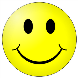 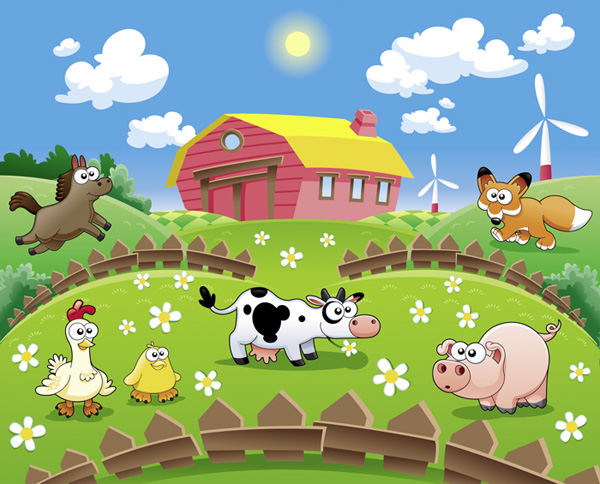 14.04.2020Temat tygodnia:    Wiosna na wsiWtorek:    Co słychać na wsi?Witajcie kochani po świętach. Możemy się tylko domyślać , że świetnie się bawiliście w gronie najbliższych. Szkoda tylko, że nie możecie nam o tym poopowiadać jak to zwykle bywało. Może narysujcie nam te opowieści i przyślecie?  Czekamy ! A teraz zaczynamy kolejny dzień naszych zabaw.    Zapraszamy !Zabawa „Głowa, ramiona , kolana , pięty”  . Stań na dywanie , włącz muzykę  i  powtarzaj. Tempo zabawy jest różne, więc musisz uważać, żeby się nie pomylićhttps://www.youtube.com/watch?v=30BVfTvlsrEUsiądź wygodnie i posłuchaj nowej piosenki Na podwórku.  (płyta nr2 Nowe przygody Olka  i Ady  nagranie 10) https://www.mac.pl/edukacja-przedszkolna/piosenkiI. Na podwórku na wsijest mieszkańców tyle,że aż gospodynitrudno zliczyć ile.Ref.: Kury, gęsi i perliczki,i indyki, i indyczki.Jest tu kwoka z kurczętami,mama kaczka z kaczętami.Piękny kogut Kukuryki kot Mruczek,i pies Bryś.Więc od rana słychać wszędzie: kukuryku, kwa, kwa, gę, gę,hau, hau, miau, miau, gul, gul, gul –podwórkowy chór.II. Koń kasztanek w stajni,a w oborze krowa,tam w zagrodzie owcei brodata koza.Ref.: Kury, gęsi i perliczki…III. A tu są kroliki:i duże, i małe,łaciate i szare,i czarne, i białe.Rozmowa na temat piosenkiRodzic zadaje dziecku pytania dotyczące tekstu piosenki.- Gdzie mieszkają zwierzęta, o których jest mowa w piosence?-Jakie zwierzęta mieszkają w wiejskiej zagrodzie?Rodzic  rozmawia z dzieckiem  na temat wyglądu, zwyczajów                              i charakterystycznych głosów, które wydają wymienione w piosence zwierzęta.-Spróbuj powiedzieć czy piosenka jest smutna, czy wesoła? Wolna, czy szybka?- Nauka refrenu piosenki . Naucz się śpiewać refren, powtarzając jego fragmenty (to jak echo)-Próby nucenia melodii piosenki mormorando, wspólnie z rodzicem- Nazwij zwierzęta przedstawione poniżej i spróbuj nadać im imię.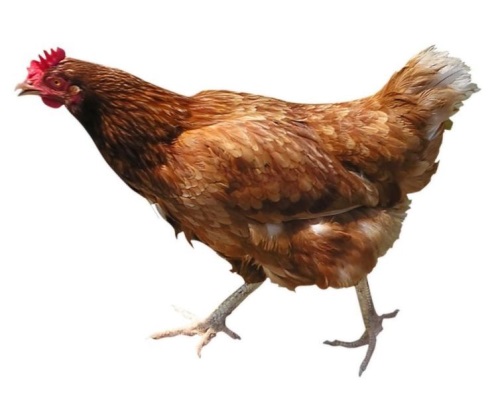 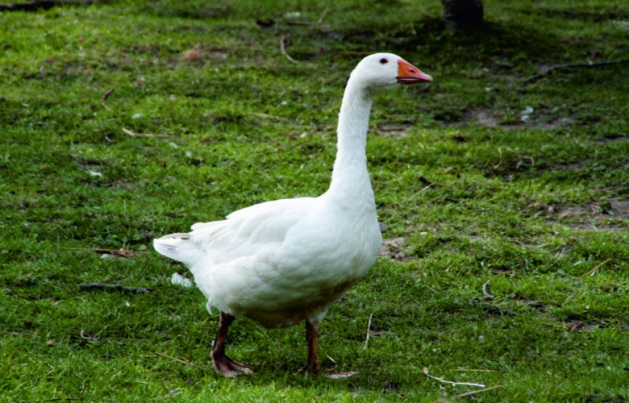 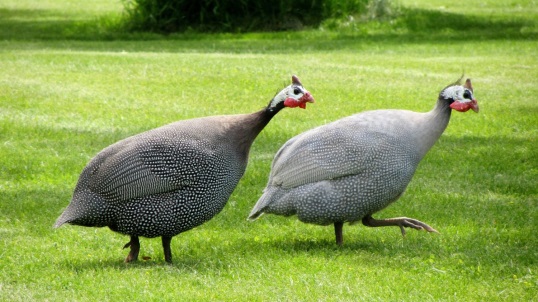 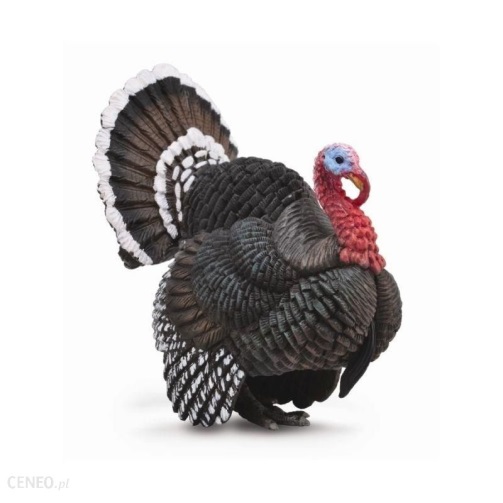 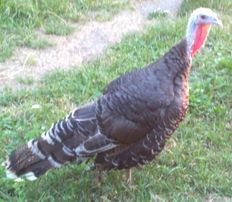 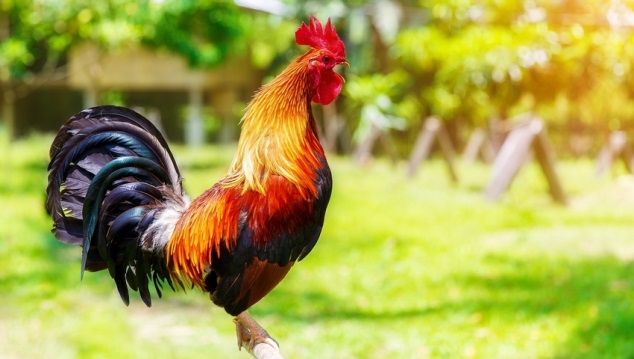 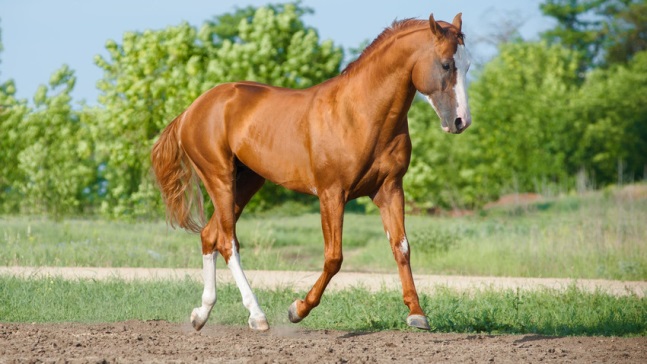 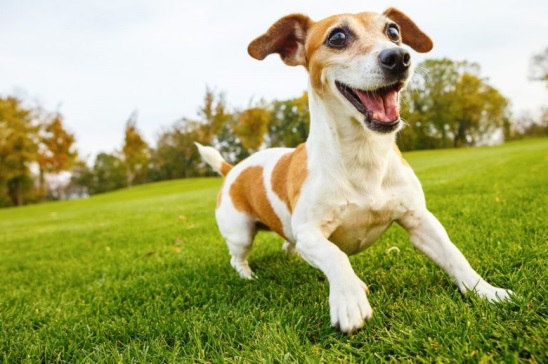 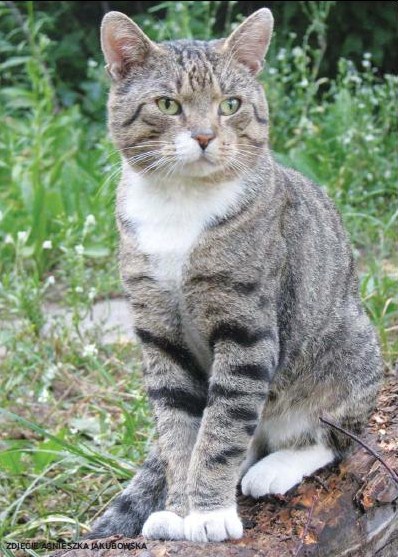 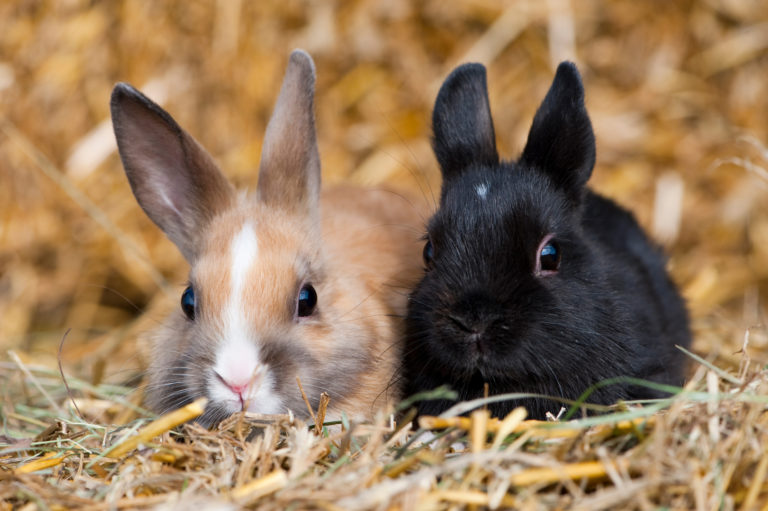 Hokus pokus to  czar taki, na dywanie są zwierzaki.Na dywanie  możesz zamienić się w konika,  w kurę , kaczkę , psa - w co tylko chcesz i po naśladować ich ruchy.Rysowanie szlaczków po śladach, a potem – samodzielnie. Rysowanie po śladzie drogi kury do kurnika  (str 3 karta pracy nr4 ). Teraz wygodnie usiądź, oprzyj dwie ręce na blacie biurka, złącz stopy pod biurkiem i popracuj. To wszystko dlatego, aby twoje plecki się nie krzywiły.https://flipbooki.mac.pl/przedszkole/npoia-bbplus-kp-4/mobile/index.html#p=4Pobawmy się znowu przy piosence „Głowa, ramion, kolana, pięty” . Pamiętaj jeśli długo siedzisz, wystarczy, że wstaniesz, trochę się poruszasz               i od razu poczujesz się lepiej.   https://www.youtube.com/watch?v=30BVfTvlsrECo słychać na wsi?- oglądanie domowego przedszkola  Zapraszam Was  na wycieczkę do gospodarstwa rolnego. Poznacie różne zwierzęta gospodarskie i ich głosy , odwiedzicie fermę kurzą, kaczą i gęsią. Pobawicie się też muzycznie z panią Urszulą Smoczyńską . Jeżeli zauważysz, że nie chcesz już oglądać filmu – po prostu go wyłączhttps://vod.tvp.pl/video/domowe-przedszkole,co-slychac-na-wsi,45831Proponuję, abyś teraz poskakał na dwóch nogach, na jednej nodze, zrobił pajacyka. Pooddychaj głęboko.Teraz odkryjemy litery ż Ż             https://www.youtube.com/watch?v=eLANVg7IKBoUłożymy  schematy  słów: żubry, Żaneta. -weź proszę białe , małe karteczki; ułóż ich tyle ile jest sylab w słowie żubry  i Żaneta-teraz powiedz jaką głoskę słyszysz na początku słowa żubry i Żaneta-potrafisz powiedzieć , jaką głoskę słyszysz na końcu?-ułóż z karteczek schemat słowa żubry i Żaneta (tzn, tyle karteczek ile jest głosek w tych słowach)-powiedz dlaczego wyraz żubry rozpoczyna się małą literą, a wyraz Żaneta wielką?żubry                             Żaneta-szukanie i tworzenie nowych słów na głoskę ż-teraz zobacz jak wygląda literka ż pisana i jak ją  można napisaćhttps://youtu.be/UnJmEvgzE1IWłącz muzykę i poruszaj się przy niej zgodnie z rytmemhttps://www.youtube.com/watch?v=4cNbggnMMpoPokoloruj tak samo puzzle ze zdjęciami dorosłych zwierząt i ich dzieci. Nazwij mamę i jej dziecko. Przeczytaj samodzielne całościowo nazwy zwierząt przedstawionych na zdjęciach  str 8https://flipbooki.mac.pl/przedszkole/npoia-bbplus-kp-4/mobile/index.html#p=10Na zakończenie spróbuj zaśpiewać refren piosenki „Na podwórku”Myślę, że wszystko Wam się podobało i dobrze się bawiliście.Pamiętajcie, że pewne rzeczy możecie zrobić później.W końcu w przedszkolu mamy na to kilka godzin. Dziękuje za dzisiejsze spotkanie i zapraszam na jutro. Dla chętnych: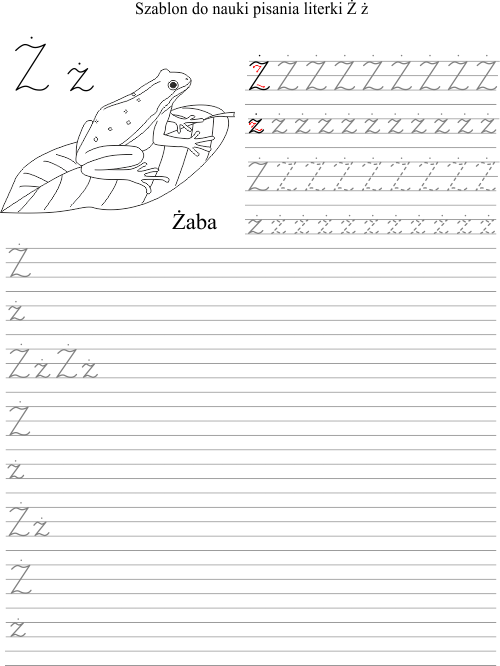 